Supervision feedback form example
This form is designed to help you and supervisor to get the most from your clinical supervision.Frequency of supervision sessions:Frequency of supervision sessions:Frequency of supervision sessions:Is the time for your supervision sessions protected?YESNODo you have an agreed documented supervision contract with your supervisor? YESNOAre your supervision expectations being met? YESNOIn what way are/aren’t these expectations being met? 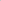 In what way are/aren’t these expectations being met? In what way are/aren’t these expectations being met? What have you gained from your clinical supervision sessions?What have you gained from your clinical supervision sessions?What have you gained from your clinical supervision sessions?Has clinical supervision resulted in any change in practice for you?Has clinical supervision resulted in any change in practice for you?Has clinical supervision resulted in any change in practice for you?How could the  sessions have been more useful?How could the  sessions have been more useful?How could the  sessions have been more useful?Do you have any additional comments about your supervision? Do you have any additional comments about your supervision? Do you have any additional comments about your supervision? 